全國建築師公會高爾夫錦標賽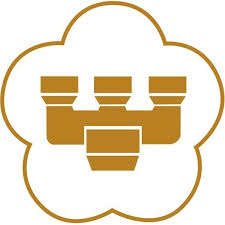 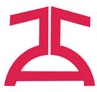 大會技術手冊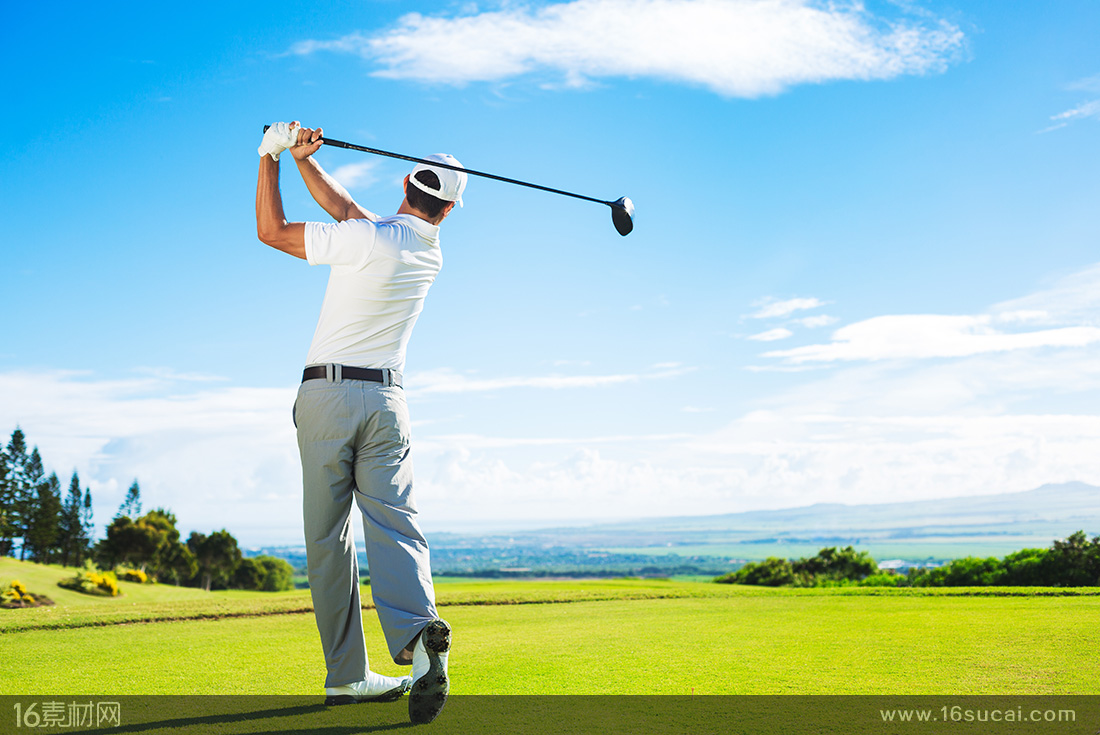 高雄市建築師公會高爾夫球隊製第47屆建築師節建築師高爾夫球錦標賽活動計畫宗旨：為慶祝第四十七屆建築師節並提倡運動風氣，舉辦建築師高爾夫球錦標賽，擬邀請各縣市建築師公會及公部門(包括營建署、各縣市政府之都發局或工務局等相關建築主管機關)共襄盛舉，促進會員球員之友誼互動與情感交流，建立良好公共關係。主辦單位：中華民國全國建築師公會承辦單位：高雄市建築師公會比賽日期：107年11月9日(星期五)上午10時至下午5時比賽地點：高雄高爾夫球俱樂部(高雄市鳥松區大華里球場路270號)電話：07-3701101比賽方式：依高雄高爾夫俱樂部場單行規則，以”新新貝利亞”計算成績。比賽規則：依照「新新貝利亞」計算差點，排定淨桿名次。淨桿相同時，依序差點、第18洞杆數依序計算名次。(2)個人總桿相同時，依序第18洞桿數計算名次。(若相同則以17洞依序)(3)賽程獎項分成個人獎及團體獎，依「新新貝利亞」計算差點，每組分別設立名次獎項。(4)比賽時依球場單行規則，若發生爭議以主辦單位裁決為準。(5)如遇天候不佳，主辦單位得視狀況調整提前或延後比賽，比賽中如遇下雨、閃電、打雷時，為顧及球員安全，由主辦單位宣布停止比賽。     (6)團體賽組若桿數相同，則採並列獎項。     (7)團體組須報名人數超過6人(含)才能競爭團體獎項。八、 比賽參加獎：參加比賽所有隊友致贈紀念品乙份。九、高爾夫球之夜：邀請參賽隊伍於107年11月9日(星期五)賽後，晚上於高雄球場餐廳聚餐聯誼。第47屆建築師節全國建築師高爾夫球錦標賽活動報名須知比賽時間：107年11月9日(星期五)比賽地點：高雄高爾夫球場  電話: (07)370-1101比賽地址：高雄市鳥松區大華里球場路270號比賽球費：＄2,450.-/人(含球車、2對4桿弟費及其他費用)(參加者自付)＄2,350.-/人(含球車、1對4桿弟費及其他費用)(參加者自付)比賽方式：採用”新新貝利亞”成績計算。報名辦法：報名費:每人500元，報名時收訖，報名截止日期107年10月9日。報名資格：全國縣市建築師公會之高爾夫球隊隊友(含眷屬)及全國縣市建築師公會邀請之政府長官、貴賓。比賽流程：如下表所示(請參加球隊務必準時到達)報名方式:請將報名表傳真至高雄市建築師公會報名，報名表格式如後所附，報名時間自計即日起107年10月9日止。活動連絡: 1、活動事務: 簡淑貞、電話:0929117977、07-3237248*21               2、隊    長: 郭益廷、電話:0977-018237九、如有未儘事宜，得隨時修正公佈實施之。第47屆建築師節                                                   建築師高爾夫球錦標賽活動報名表報名截止日期:107年10月9日___________建築師公會  聯絡人(1)_________________  行動：_____________註：1、請各建築師公會，填列聯絡人1名。    2、請註明團體或個人報到，以及是否參加當日晚上用餐，素食用餐確認，       請於表格內填寫註明。    3、表格若不敷使用時，請各單位自行影印填報，報名時同時繳交報名費。    4、報名費匯款帳號: 戶名:社團法人高雄市建築師公會                       國泰世華(013) 高雄分行 帳號:005-03-003041-1    5、詳細填妥後請傳送至高雄市建築師公會(抬頭:TO簡淑貞 小姐)                       TEL：07-323-7248  FAX：07-322-4691。日期時間當日流程說明107年11月9日(星期五)09:30開始報到107年11月9日(星期五)10:00-10:10各直轄市、縣市公會代表與理事長合照時間107年11月9日(星期五)10:20-10:30開球儀式107年11月9日(星期五)10:30-16:30球賽時間(採用6洞開球)107年11月9日(星期五)17:30-20:30聚餐及頒獎典禮注意事項：1.各隊請準時出賽，並於賽前30分鐘進場          2.請注意競賽規則之規定，服從裁判之判決注意事項：1.各隊請準時出賽，並於賽前30分鐘進場          2.請注意競賽規則之規定，服從裁判之判決注意事項：1.各隊請準時出賽，並於賽前30分鐘進場          2.請注意競賽規則之規定，服從裁判之判決注意事項：1.各隊請準時出賽，並於賽前30分鐘進場          2.請注意競賽規則之規定，服從裁判之判決序號姓名出生年月日行動電話團體報到個人報到是否用餐素食123456789101112